     Хит сезона ПУТЕШЕСТВИЕ «ГРУЗИНСКИЙ ЭКСПРЕСС» 3 дня_2 ночи(заезды с 29.10.2018 по 29.03.2018 по пн, ср, пт)Если Вы тоже загадочно улыбаетесь, когда слышите слова «Саперави» и «Киндзмараули», если от одной мысли о Хинкали и Хачапури сладко сосет под ложечкой, то эта страна – для вас....   Грузия - это самые гостеприимные люди, сумасшедшие пейзажи, богатая история, потрясающие вина и, конечно же, невероятная кухня! Если Вы еще не купили билеты на прямой рейс Победы из Перми – самое врем это сделать!Мы хотим пригласить Вас в наш Грузинский Экспресс! Прилетайте в гости и проведите в нами отличные и вкусные 3 дня и 2 ночи!Итак,  поехали!День 1 – Здравствуй, ТбилисиРанний прилет  в Тбилиси. Мы встречаем вас в аэропорту и везем в отель. Там оставим вещи и подскажем, где можно вкусно покушать и куда сходить погулять. Вечером, если пожелаете -  приглашаем Вас в национальный ресторан – насладиться вкусной едой, вином, послушать грузинское многоголосье и посмотреть на головокружительные и зажигательные грузинские танцы.* Ночь в Тбилиси.День 2 – Сегодня мы знакомимся с нашим теплым городом и посетим МцхетаНачнем с посещения главного собора Грузинской Православной Церкви Цминда Самеба (Святой Троицы), который считается самым большим православным собором в мире. Затем посетим собор «Метехи» (XIII век) и крепость «Нарикала» (IV в). По новому пешеходному «мосту мира», мы перейдем на левый берег реки Кура и посетим новый парк Рике. Зайдем в Церковь Анчисхати (VI века) и в Храм Сиони, в котором хранятся святые мощи апостола Фомы. Затем поднимемся на гору Мтацминда и посетим пантеон, где похоронены многие известные писатели, артисты, ученые и национальные герои Грузии, среди них и русский писатель Грибоедов. Вкусно покушаем – наш гид подскажет где самые вкусные и сочные хикали и где много-много сыра в хачапури.*  Далее едем в древнюю столицу Грузии - город Мцхета (18 км от Тбилиси). В Мцхете зайдем в Кафедральный собор «Светицховели» (XI в), в котором хранится хитон Господень, плащаница пророка Илии и животворящий крест Дзелицховели, сделанный из креста, на котором распяли Иисуса Христа. После поднимемся в монастырь Джвари (IV в.), который возвышается над городом. По легенде, этот храм был воздвигнут над источавшим благовонное масло (миро) кедра, под которым молилась Святая Нино, просветительница Грузии. На краю пропасти когда-то стоял лермонтовский Мцыри и задумчиво смотрел на древний город, который построен на слиянии рек Арагви и Куры - «где сливаются, шумя, обнявшись будто две сестры, струи Арагвы и Куры, был монастырь...». Вечером посетите знаменитые тбилисские серные  бани, которые находятся напротив храма Метехи*. Или отправьтесь гулять по Старому городу, чтобы  выпить вина или посидеть в кафе на главной европейской улочке – Шарден, на которой находится много клубов, баров, кафе и ресторанов.  Ночь в Тбилиси.День 3 – Сегодня мы просто отдыхаем Утром вкусно завтракаем. Собираем подарки, чурчхелу, вино и всякие красивые штучки. В 12 освобождаем номер и снова гуляем по Тбилиси. Можно съездить на настоящий грузинский базар – оооо, там много вкусного! Или посетить блошиный  рынок у Сухого моста – ооо, там много интересного.  Много кушайте и пейте – наслаждайтесь нашим теплым городом и ставьте планы на следующий приезд!Вечером наша машина заберет Вас из отеля и повезет в аэропорт к рейсу в 0:50 в Пермь.До новых встреч!Стоимость чудесных выходных в Тбилиси (на чел.) при размещении в 2х местном номере -  9500,00 (140 $ по курсу ЦБ+2,5% )При размещении в 1 местном  или 3 х местном номере – под запрос В стоимость входит:- Трансфер (встреча_проводы) аэропорт – отель – аэропорт- Проживание в выбранном типе номера в отеле 3* в центре Тбилиси с завтраками- Экскурсия по Тбилиси и Мцхете- Много полезных советов и лайфхаков от местных- Хорошее настроение и фееричные выходные*- доп платаДополнительно: Авиаперелет, Страховка 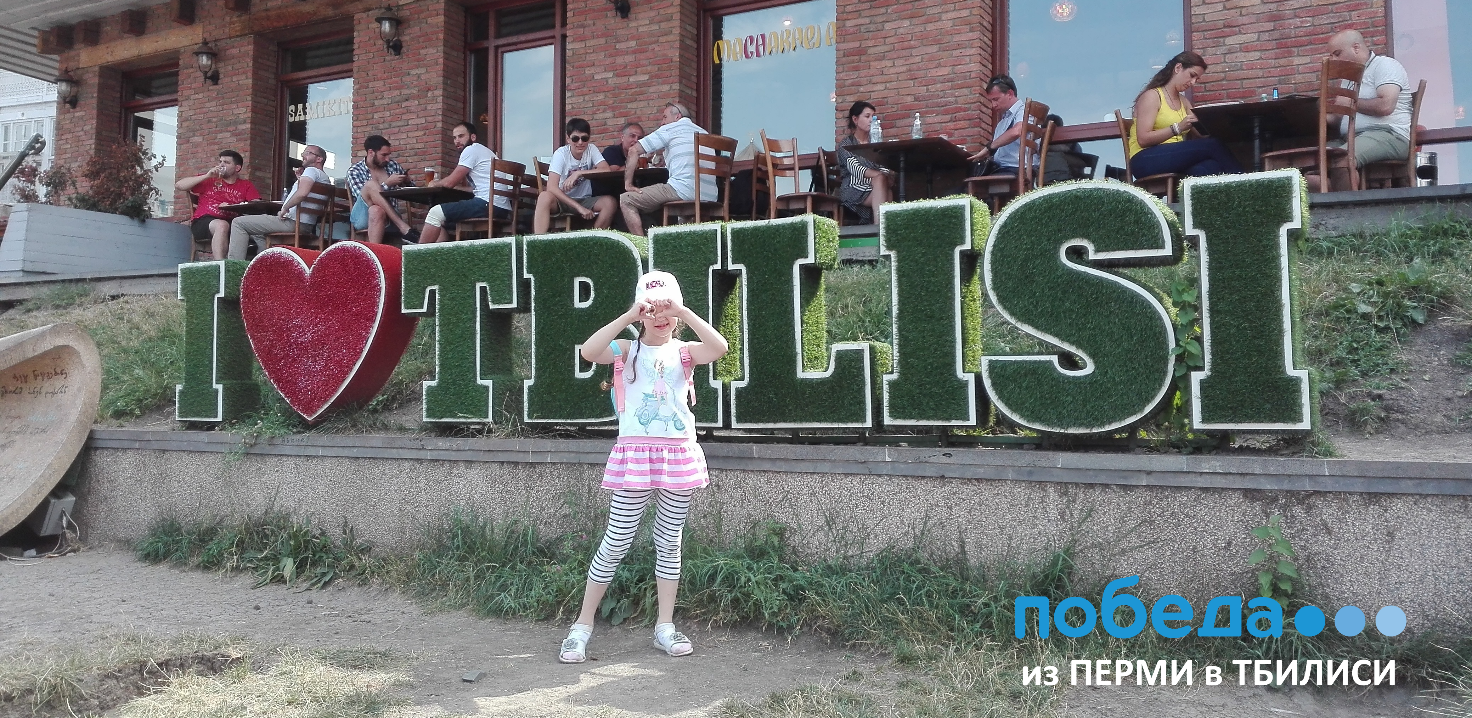 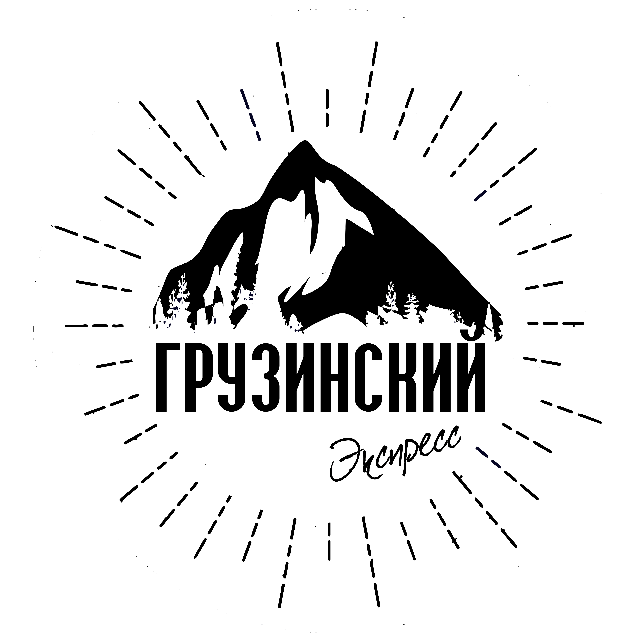 www.travelbee.ru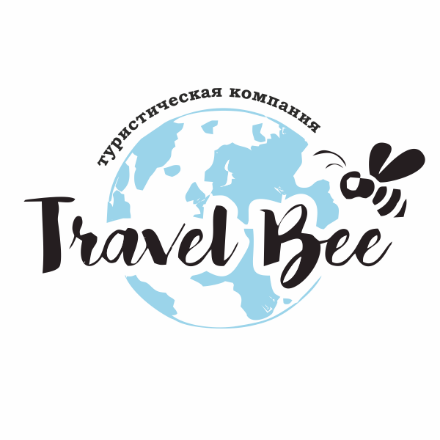 